ПРОТОКОЛпроведения публичных слушаний по проекту «Правила землепользования и застройки с. Зильдярово,  д. Исламгулово, с.Шатмантамак,  д. Успех,  д.Чияде, д. Тимяшево, д. Карышево, д. Яшелькуль сельского поселения Зильдяровский сельсовет муниципального района Миякинский район Республики Башкортостан»В соответствии с Уставом сельского поселения Зильдяровский сельсовет муниципального района Миякинский район Республики Башкортостан, по предложению комиссии Совета сельского поселения Зильдяровский сельсовет муниципального района Миякинский район Республики Башкортостан по организации и проведению публичных слушаний по проекту «Правила землепользования и застройки с. Зильдярово,  д. Исламгулово, с.Шатмантамак,  д. Успех,  д.Чияде, д. Тимяшево, д. Карышево, д. Яшелькуль  сельского поселения Зильдяровский сельсовет муниципального района Миякинский район Республики Башкортостан» (далее – Правила землепользования и застройки) слушание открывает и ведёт председатель комиссии по подготовке публичных слушаний Идрисов З.З. Данные публичные слушаний проводятся по решению Совета сельского поселения Зильдяровский сельсовет муниципального района Миякинский район Республики Башкортостан от 26.02.2015 года № 195 «О проведении публичных слушаний по проекту «Правила землепользования и застройки с. Зильдярово,  д. Исламгулово, с.Шатмантамак,  д. Успех,  д.Чияде, д. Тимяшево, д. Карышево, д. Яшелькуль  сельского поселения Зильдяровский сельсовет муниципального района Миякинский район Республики Башкортостан»». В районной газете «Октябрь» № 17 (9099) от 28.02.2015 г. было опубликовано информационное сообщение о размещении проекта Правил землепользования и застройки на официальном сайте и сроках проведения публичных слушаний. Условия для ознакомления, внесения предложений по проекту были созданы.Всего в публичных слушаниях участвуют 12 человек, в том числе из состава комиссии 6 человек. Среди приглашенных некоторые депутаты Совета сельского поселения, представители учреждений сельского поселения.Поступило предложение публичные слушания по проекту «Правила землепользования и застройки с. Зильдярово,  д. Исламгулово, с.Шатмантамак,  д. Успех,  д.Чияде, д. Тимяшево, д. Карышево, д. Яшелькуль  сельского поселения Зильдяровский сельсовет муниципального района Миякинский район Республики Башкортостан» открыть.Другие предложения не поступили. Проводится голосование.Решение принимается единогласно.Публичные слушания по проекту «Правила землепользования и застройки с. Зильдярово,  д. Исламгулово, с.Шатмантамак,  д. Успех,  д.Чияде, д. Тимяшево, д. Карышево, д. Яшелькуль  сельского поселения Зильдяровский сельсовет муниципального района Миякинский район Республики Башкортостан» объявляются открытыми.Для ведения протокола по проведению публичных слушаний по проекту «Правила землепользования и застройки с. Зильдярово,  д. Исламгулово, с.Шатмантамак,  д. Успех,  д.Чияде, д. Тимяшево, д. Карышево, д. Яшелькуль  сельского поселения Зильдяровский сельсовет муниципального района Миякинский район Республики Башкортостан избирается секретарь. Секретарем по проведению публичных слушаний избирается Саяхова Венера Минигалиевна, секретарь комиссии, специалист 2 категории администрации сельского поселения. Организацией публичных слушаний по проекту Правил землепользования и застройки занималась комиссия по проведению публичных слушаний. В состав комиссии по организации и проведению публичных слушаний по проекту Правил землепользования и застройки входят:Слово для информации по проекту Правил землепользования и застройки предоставляется Бурханову Раилю Курбангалиевичу – начальнику отдела строительства и ЖКХ администрации муниципального района Миякинский район Республики Башкортостан, члену комиссии. Проект Правил землепользования и застройки выполнен ООО «Технология 200» г.Уфа на основании муниципального контракта заключенного с администрацией сельского поселения Зильдяровский сельсовет муниципального района Миякинский район Республики Башкортостан. Правила землепользования и застройки являются документом территориального планирования, определяющим основные направления развития поселения на ближайшие годы, долгосрочные перспективы планировочной организации территории, в том числе для установления функциональных зон, зон планируемого размещения объектов капитального строительства для государственных и муниципальных нужд, зон с особыми условиями использования территорий и т.п. правилами землепользования и застройки максимально учтены существующая застройка, инженерно-транспортная инфраструктура поселения. Выявлены территориальные ресурсы для развития сельского поселения, прослежены демографические процессы увеличения численности населения за счет внешней миграции и естественного прироста населения. Проектирование осуществлялось в соответствии с положениями и требованиями:-	Градостроительного кодекса Российской Федерации от 24.12.2004 г.;-	Республиканских нормативов градостроительного проектирования Республики Башкортостан «Градостроительство. Планировка и застройка городских округов, городских и сельских поселений Республики Башкортостан», 2008 г.;-	Земельного Кодекса Российской Федерации;-	Санитарных, противопожарных и других норм проектирования.Проект Правил землепользования и застройки состоит из следующих частей:Часть I. Порядок регулирования землепользования и застройки «Правила землепользования и застройки с. Зильдярово,  д. Исламгулово, с.Шатмантамак,  д. Успех,  д.Чияде, д. Тимяшево, д. Карышево, д. Яшелькуль   сельского поселения Миякибашевский сельсовет муниципального района Миякинский район Республики Башкортостан.Часть II. Карта градостроительного зонирования  «Правила землепользования и застройки с. Зильдярово,  д. Исламгулово, с.Шатмантамак,  д. Успех,  д.Чияде, д. Тимяшево, д. Карышево, д. Яшелькуль   сельского поселения Зильдяровский сельсовет муниципального района Миякинский район Республики Башкортостан.Часть III.    Градостроительные регламенты.Вопросы и предложения не поступили.Также выступили:Идрисов Зиннур Заригатович – глава сельского поселения, председатель комиссии;Муллабаев Рафис Равилович – депутат Совета сельского поселения Зильдяровский сельсовет муниципального района Миякинский район Республики Башкортостан, член комиссии;По вопросу принимается решение комиссии. Принять к сведению информацию начальника отдела архитектуры и градостроительства муниципального района Миякинский район  Республики Башкортостан Бурханова Р. К. Отметить, что по проекту Правил землепользования и застройки в период проведения публичных слушаний, в комиссию предложения и дополнения не поступили.Направить в Совет сельского поселения Зильдяровский сельсовет муниципального района Миякинский район Республики Башкортостан проект Правил землепользования и застройки для рассмотрения и принятия.Обнародовать  результаты публичных слушаний по проекту Правил землепользования и застройки и разместить их на официальном сайте сельского поселения в интернете по адресу http://spzildyarovski.ru/Проводится голосование.Решение принимается единогласно. (Решение прилагается).Публичные слушания объявляются закрытымиҠАРАР                                                    РЕШЕНИЕО проекте «Правила землепользования и застройки с. Зильдярово,  д. Исламгулово, с.Шатмантамак,  д. Успех,  д.Чияде, д. Тимяшево, д. Карышево, д. Яшелькуль  сельского поселения Зильдяровский сельсовет муниципального района Миякинский район Республики Башкортостан»Комиссия Совета сельского поселения Зильдяровский сельсовет  муниципального района Миякинский район Республики Башкортостан по организации и проведению публичных слушаний решила:Принять к сведению информацию начальника отдела архитектуры, строительства и ЖКХ администрации муниципального района Миякинский район Республики Башкортостан Бурханова Р.К.Отметить, что по проекту «Правила землепользования и застройки с. Зильдярово,  д. Исламгулово, с.Шатмантамак,  д. Успех,  д.Чияде, д. Тимяшево, д. Карышево, д. Яшелькуль  сельского поселения Зильдяровский сельсовет муниципального района Миякинский район Республики Башкортостан» в установленные сроки, в период проведения публичных слушаний, в комиссию предложения и дополнения не поступили.Направить в Совет сельского поселения Зильдяровский сельсовет муниципального района Миякинский район Республики Башкортостан проект «Правила землепользования и застройки с. Зильдярово,  д. Исламгулово, с.Шатмантамак,  д. Успех,  д.Чияде, д. Тимяшево, д. Карышево, д. Яшелькуль сельского поселения Зильдяровский сельсовет муниципального района Миякинский район Республики Башкортостан» для рассмотрения и принятия.Обнародовать  результаты публичных слушаний по проекту Правил землепользования и застройки и разместить их на официальном сайте сельского поселения в интернете по адресу http://spzildyarovski.ru/ (приложение №1).с. Зильдярово29 апреля 2015 г.№ 1ПРИЛОЖЕНИЕ №1к решению Комиссии Совета сельского поселения Зильдяровский сельсовет  муниципального района Миякинский район Республики Башкортостан по организации и проведению публичных слушаний “Правила землепользования и застройки с. Зильдярово,  д. Исламгулово, с.Шатмантамак,  д. Успех,  д.Чияде, д. Тимяшево, д. Карышево, д. Яшелькуль  сельского поселения Зильдяровский сельсовет муниципального района Миякинский район Республики Башкортостан”от 29.04.2015 № 1 О результатах публичных слушанийпо проекту “Правила землепользования и застройки с. Зильдярово,  д. Исламгулово, с.Шатмантамак,  д. Успех,  д.Чияде, д. Тимяшево, д. Карышево, д. Яшелькуль  сельского поселения Зильдяровский сельсовет муниципального района Миякинский район Республики Башкортостан”Публичные слушания по проекту “Правила землепользования и застройки с. Зильдярово,  д. Исламгулово, с.Шатмантамак,  д. Успех,  д.Чияде, д. Тимяшево, д. Карышево, д. Яшелькуль сельского поселения Зильдяровский сельсовет муниципального района Миякинский район Республики Башкортостан” проведены 29 апреля 2015 года в здании администрации сельского поселения Зильдяровский сельсовет муниципального района Миякинский район Республики Башкортостан. В публичных слушаниях приняло участие 12 человек, выступило 3 человека, предложения и дополнения не поступили.Дата проведения:29 апреля 2015 г.Место проведения:Республика Башкортостан, Миякинский район, с. Зильдярово, ул. Дружбы, 12; здание администрации сельского поселения Зильдяровский сельсовет Председатель комиссииИдрисов Зиннур Заригатович – Глава сельского поселения Зильдяровский сельсовет муниципального района Миякинский район Республики Башкортостан                                      Заместитель председателя комиссииГареева Гульназ Мазгаровна – управляющий делами администрации сельского поселения Зильдяровский сельсовет муниципального района Миякинский район Республики БашкортостанСекретарь комиссии Саяхова Венера Минигалиевна – специалист 2 категории администрации сельского поселения Зильдяровский сельсовет муниципального района Миякинский район Республики БашкортостанБурханов Раиль КурбангалиевичГлавный архитектор администрации муниципального района Миякинский район Республики Башкортостан (по согласованию)Минегулов Ринат АдиповичДепутат Совета муниципального района Миякинский район Республики Башкортостан (по согласованию)Муллабаев Рафис РавиловичДепутат Совета сельского поселения Зильдяровский сельсовет муниципального района Миякинский район Республики БашкортостанПредседатель комиссии по организации и проведению публичных слушанийЗ.З.ИдрисовСекретарь комиссии по организации и проведению публичных слушанийВ.М.СаяховаБАШКОРТОСТАН  РЕСПУБЛИКАҺЫМИӘКӘ РАЙОНЫМУНИЦИПАЛЬ РАЙОНЫНЫҢЕЛДЭР АУЫЛ СОВЕТЫАУЫЛ БИЛӘМӘҺЕ СОВЕТЫНЫҢ АСЫҠ ТЫҢЛАУҘАР ОЙОШТОРОУ ҺӘМ ҮТКӘРЕҮБУЙЫНСА КОМИССИЯҺЫ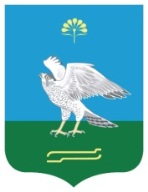 КОМИССИЯ СОВЕТАСЕЛЬСКОГО ПОСЕЛЕНИЯ ЗИЛЬДЯРОВСКИЙ СЕЛЬСОВЕТ  МУНИЦИПАЛЬНОГО РАЙОНАМИЯКИНСКИЙ РАЙОН РЕСПУБЛИКИ БАШКОРТОСТАН ПО ОРГАНИЗАЦИИ И ПРОВЕДЕНИЮПУБЛИЧНЫХ СЛУШАНИЙПредседатель комиссии по организации и проведению публичных слушанийЗ.З.ИдрисовСекретарь комиссии по организации и проведению публичных слушанийВ.М.СаяховаСекретарь комиссии по организации и проведению публичных слушанийВ.М.Саяхова